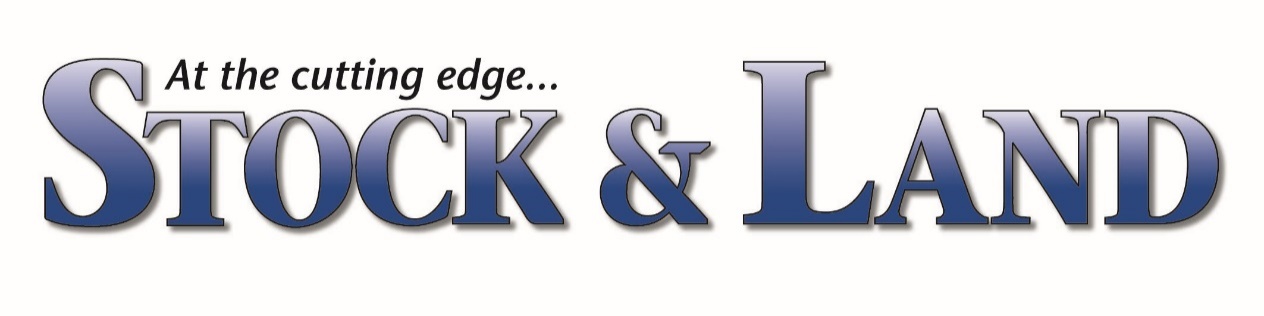 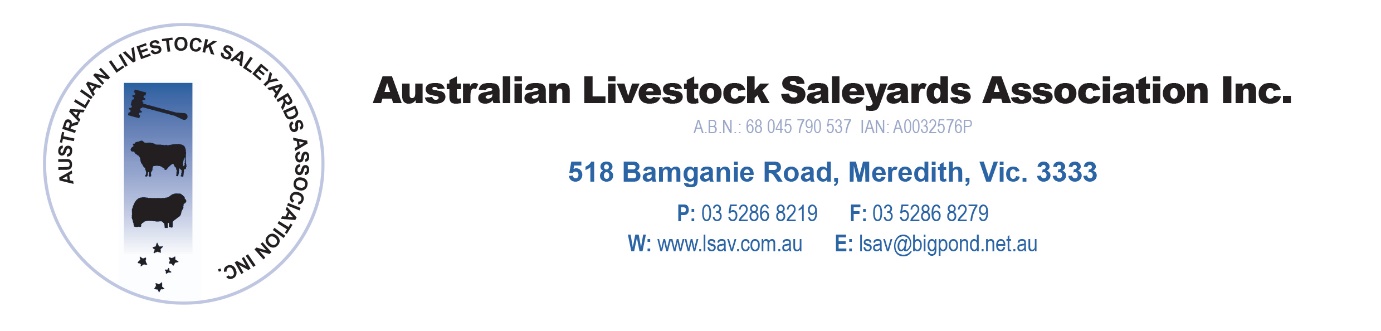 Australian Livestock Saleyards Association Annual Conference 2018Amora Hotel, MelbournePRELIMINARY PROGRAMME FOR CONFERENCE 2018Thursday 9 August, 2018Noon		Sponsor Set Up1.00 pm	Saleyard Managers Forum – Saleyard Managers Only1.45 pm	Technical Session			-	ALSA Project Update			-	JBAS			-	NSQA Update – NSQA			-	Sheep EID Update – Ag Vic 2.45 pm 	AGM  - Members Only3.30 pm	Afternoon Tea4.00 pm	Sponsors Presentations and ‘Speed Dating’ session6.00 pm	Sponsor pre dinner drinks7.00 pm	Conference Dinner		Stock and Land – Primary Sponsor		Dinner Entertainment – Gerard V – Comedy HypnotistFriday, 10 August, 2018		OPENING8.45 am	Official welcome 	ALSA President8.55 am	The Red Meat Digital; Strategy                MLA Speaker9.20 am	DEXA technology and Saleyard Automation		MLA Speaker9.45 am             Official Opening –		Hon Jaala Pulford – Minister for Agriculture, Victoria10.05 am		Morning TeaMain Speaker Session10.30 am	 Animal Welfare R&D – The Latest Perspective                              Dr Andrew Fisher – Centre for Animal Welfare Research10.55 am	Marketing Choices and Producer Financing                             Rural Bank Australia11.20 am	The ACCC Red Meat Review and Response		Mick Keogh – ACCC11.50 am	Transport Changes 		NHVR Speaker12.15 pm	Lunch1.15 pm	The weather		Jane Bunn – Channel 7 meteorologist1.45 pm	Conference Close